                  АДМИНИСТРАЦИЯ КАРГАСОКСКОГО РАЙОНА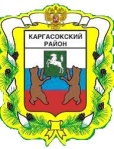 РАЙОННАЯ МЕЖВЕДОМСТВЕННАЯ КОМИССИЯ ПО ПРЕДУПРЕЖДЕНИЮ И ЛИКВИДАЦИИ ЧРЕЗВЫЧАЙНЫХ СИТУАЦИЙ И ОБЕСПЕЧЕНИЮ ПОЖАРНОЙ БЕЗОПАСНОСТИ__________________________________________________________________ПРОТОКОЛзаседания комиссии по предупреждению и ликвидации чрезвычайных ситуаций и обеспечению пожарной безопасности Администрации Каргасокского района09.06.2023      09.00   ул. Пушкина, д. 31, с. Каргасок, актовый зал                                    № 9    ПРЕДСЕДАТЕЛЬСТВУЮЩИЙ НА ЗАСЕДАНИИ                       Ащеулов Андрей Петрович -  Глава Каргасокского района – председатель комиссии, Веклич Н.А. – главный специалист по ГО и ЧС отдела общественной безопасности Администрации Каргасокского района – секретарь комиссии,  Филюк К.В. -  начальник ОМВД России по Каргасокскому району, Хлопотной М.В. – директор МУ АТП «Каргасокский район», Платонов С.Г. – руководитель северного инспекторского отделения ГИМС ГУ МЧС России по Томской области,  Сыркин С.А. - начальник отряда противопожарной службы № 5 по Каргасокскому и Парабельскому районам, Барышев Д.Е. - глава Каргасокского сельского поселения, Коньшина О.В. - заместитель Главы Каргасокского района по экономике, Андреев А.С. – начальник МКУ «Управление жилищно-коммунального хозяйства и капитального строительства» МО «Каргасокский район»,                           ПРИНИМАЮТ УЧАСТИЕ В РАБОТЕ ЗАСЕДАНИЯ: Бессмертных Ю.Н.– Прокурор Каргасокского района; Повестка:Об организации поиска пропавшего жителя с. Бондарка Каргасокского района.                  СЛУШАЛИ: Ащеулов Андрей Петрович – Глава   Каргасокского района – 07.06.2023 года в 23.30. в ЕДДС поступило сообщение, от оперативного дежурного ОМВД России по Каргасокскому району, о том, что 07.06.2023 года, около 19 часов гр-н Сухинин Андрей Сергеевич 01.09.1988 г.р., катаясь на моторной лодке на реке Васюган, в районе с. Бондарка Каргасокского района при очевидцах выпал из лодки в 300 метрах. Учитывая, что первый день поиска 08.06.2023 года результатов не дал, предлагаю продолжить работу.  Платонов Сергей Геннадьевич – руководитель северного инспекторского отделения ГИМС ГУ МЧС России по Томской области – готов организовать выезд подчиненных сотрудников для участия в поисковых мероприятиях, если такое решение примет КЧС.  РЕШИЛИ:Принять к сведению информацию Ащеулова А.П., Платонова С.Г.  2. Привлечь на поиски пропавшего жителя с. Бондарка Каргасокского района плав. средство Администрации Каргасокского района КС-100-1 совместно с представителями Администрации Каргасокского района.           Ответственный исполнитель: Герасимов С.И.    Срок исполнения: 09.06.20233. Рекомендовать руководителю северного инспекторского отделения ГИМС Главного управления МЧС России по Томской области привлечь плав. средства и сотрудников для поиска пропавшего жителя с. Бондарака.          Ответственный исполнитель: Платонов С.Г.        Срок исполнения: 09.06.2023        4.  Указанные выше мероприятия по поиску пропавшего жителя проводить до его нахождения, либо до принятия решения КЧС о прекращении указанных выше мероприятий.         Ответственный исполнитель: Герасимов С.И.          Срок исполнения: до нахождения пропавшего  5. Назначить ответственного за поиск пропавшего жителя с. Бондарка Каргасокского района – заместителя Главы Каргасокского района по общественной безопасности – начальника отдела общественной безопасности.   Ответственный исполнитель: Герасимов С.И.   Срок исполнения: на период поисковых мероприятий6. Главному специалисту по гражданской обороне и чрезвычайным ситуациям отдела общественной безопасности Администрации Каргасокского района подготовить письмо в ОГБУ «Томская областная поисково-спасательная служба» о привлечении водолазов.            Ответственный исполнитель: Веклич Н.А.            Срок исполнения: 13.06.2023 7. Рекомендовать главам сельских поселений Каргасокского района:- проводить разъяснительную работу с населением по предупреждению происшествий и доведению мер безопасности на водных объектах в летний период;- проводить в период купального сезона совместные с работниками ОМВД России по Каргасокскому району и работниками МЧС России рейды по выявлению мест массового (неорганизованного) отдыха людей на водных объектах; -организовать своевременное выставление аншлагов с информацией «Купание запрещено»; - организовать распространение тематических материалов по предупреждению несчастных случаев на водных объектах (памятки, листовки). Информацию о проделанной работе предоставить в отдел общественной безопасности Администрации Каргасокского района до 20.06.2023.           Ответственный исполнитель: главы сельских поселений.	Срок исполнения: летний период.       8. Главному специалисту по ГО ЧС отдела общественной безопасности Администрации Каргасокского района обеспечить размещение тематических материалов на официальном сайте и в социальных сетях;            Ответственный исполнитель: Веклич Н.А. 	Срок исполнения: 15.06.2023         Глава Каргасокского района,         председатель комиссии                                                                             А.П. Ащеулов                                                                 Секретарь комиссии                                                                                  Н.А. Веклич